Herr/Frau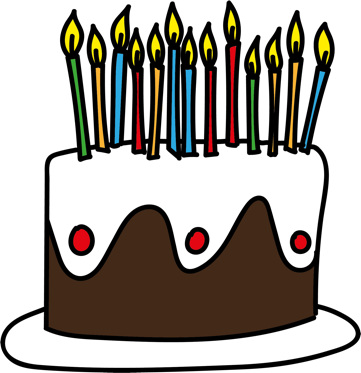 Vorname NachnameStraße HausnummerPLZ Ort		Ort, Tag Monat JahrHerzlichen Glückwunsch!Sehr geehrter Herr Nachname, sehr geehrte Frau Nachname,Feste muss man feiern, wie sie fallen.Ihnen wünschen wir alles Gute zum Geburtstag!Viel Glück, Gesundheit und Freude.Herzliche GrüßeUnterschriftSignatur